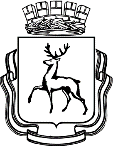 АДМИНИСТРАЦИЯ ГОРОДА НИЖНЕГО НОВГОРОДАДепартамент инвестиционной политики, внешнеэкономических связей, предпринимательства и туризмаП Р И К А ЗВ соответствии с положениями постановления администрации города Нижнего Новгорода от 23.04.2020 № 1364 «О мерах по реализации Указа Губернатора Нижегородской области от 07.04.2020 года № 53 «О мерах поддержки организаций и лиц, пострадавших от распространения новой коронавирусной инфекции (COVID-19)» (далее – Постановление №1364) в связи с поступившими от 09.11.2020 №Сл-01-08-604629/20, от 11.11.2020 №Сл-01-08-612955/20 письмами Нижегородского района города Нижнего Новгорода.ПРИКАЗЫВАЮ:Внести изменения в п.14 приложения №1 к приказу №15 от 14.09.2020 об утверждении сводного реестра получателей финансовой помощи (субсидий) юридическим лицам и индивидуальным предпринимателям города Нижнего Новгорода, пострадавшим от распространения новой коронавирусной инфекции (COVID-19), в целях возмещения затрат на оплату коммунальных услуг в период действия режима повышенной готовности, в части изменения КПП ООО «Купеческий 2» с «52601001» на «526001001» в связи с технической ошибкой, допущенной в протоколе заседания городской комиссии по оказанию мер поддержки Нижегородского района №70/01-09/2020-05 от 09.09.2020.Внести изменения в п.12 приложения №1 к приказу №55 от 09.10.2020 об утверждении сводного реестра получателей финансовой помощи (субсидий) юридическим лицам и индивидуальным предпринимателям города Нижнего Новгорода, пострадавшим от распространения новой коронавирусной инфекции (COVID-19), в целях возмещения затрат на оплату коммунальных услуг в период действия режима повышенной готовности, в части изменения объема субсидии ООО «Гость-НН» на возмещение коммунальных услуг с «60431,48» на «61395,92» в связи с технической ошибкой, допущенной в протоколе заседания городской комиссии по оказанию мер поддержки Нижегородского района №85/01-10/2020-05 от 02.10.2020.Внести изменения в п.13 приложения №1 к приказу №55 от 09.10.2020 об утверждении сводного реестра получателей финансовой помощи (субсидий) юридическим лицам и индивидуальным предпринимателям города Нижнего Новгорода, пострадавшим от распространения новой коронавирусной инфекции (COVID-19), в целях возмещения затрат на оплату коммунальных услуг в период действия режима повышенной готовности, в части изменения объема субсидии ООО «Апарт» на возмещение коммунальных услуг с «6368,89» на «6749,40» в связи с технической ошибкой, допущенной в протоколе заседания городской комиссии по оказанию мер поддержки Нижегородского района №85/01-10/2020-05 от 02.10.2020.Внести изменения в п.14 приложения №1 к приказу №55 от 09.10.2020 об утверждении сводного реестра получателей финансовой помощи (субсидий) юридическим лицам и индивидуальным предпринимателям города Нижнего Новгорода, пострадавшим от распространения новой коронавирусной инфекции (COVID-19), в целях возмещения затрат на оплату коммунальных услуг в период действия режима повышенной готовности, в части изменения объема субсидии ООО «Отельер» на возмещение коммунальных услуг с «40063,72» на «44384,72» в связи с технической ошибкой, допущенной в протоколе заседания городской комиссии по оказанию мер поддержки Нижегородского района №85/01-10/2020-05 от 02.10.2020.Внести изменения в п.3 приложения №1 к приказу №58 от 12.10.2020 об утверждении сводного реестра получателей финансовой помощи (субсидий) юридическим лицам и индивидуальным предпринимателям города Нижнего Новгорода, пострадавшим от распространения новой коронавирусной инфекции (COVID-19), в целях возмещения затрат на оплату коммунальных услуг в период действия режима повышенной готовности, в части изменения объема субсидии ООО "Лабиринт" на возмещение коммунальных услуг с «69718,95» на «72809,83» в связи с технической ошибкой, допущенной в протоколе заседания городской комиссии по оказанию мер поддержки Нижегородского района №88/01-10/2020-05 от 07.10.2020.Контроль оставляю за собой.Директор департамента 		     		                      	                      	А.В. СимагинПриложение № 1к Приказу «О внесении изменений в Приказы об утверждении сводных реестров получателей субсидий»Утверждено:Директор департамента инвестиционной политики, внешнеэкономических связей, предпринимательства и туризма____________________________(подпись)«____»______________2020года№О внесении изменений в Приказы об утверждении сводных реестров получателей субсидий №п.п.Район№ ПриказаДата комиссииНаименование организации, ФИО индивидуального предпринимателяИНН/КППОбъём субсидий (руб.)Период предоставления субсидий14Нижегородский1509.09.2020ООО «Купеческий 2»5260204037/526001001133334,30с 28.03.2020 по 31.07.202012Нижегородский5502.10.2020ООО «Гость-НН»5260456299/52600100161395,92с 01.05.2020 по 31.07.202013Нижегородский5502.10.2020ООО «Апарт»5260418600/5260010016749,40с 01.05.2020 по 31.07.202014Нижегородский5502.10.2020ООО «Отельер»5260446484/52600100144384,72с 01.05.2020 по 31.07.20203Нижегородский5807.10.2020ООО "Лабиринт"5260052176/52600100172809,83с 01.08.2020 по 31.08.2020